MODULO D’ORDINE MANUALI E DISPENSE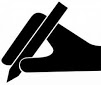 Data ____________________Firma _________________________TITOLOTITOLOTITOLOTITOLOQ.tàPeso UnitàPeso UnitàPrezzo UnitàPrezzo UnitàPeso TotalePrezzo TotalePrezzo Totale€€€€€€€€€€€€€€€€€€€€€€€€€€€€€€€€€€€€€€€€€€€€€€€€€€€€€€€€€PESO TOTALE SPEDIZIONEPESO TOTALE SPEDIZIONEPESO TOTALE SPEDIZIONEPESO TOTALE SPEDIZIONEPESO TOTALE SPEDIZIONEPESO TOTALE SPEDIZIONEPESO TOTALE SPEDIZIONEPESO TOTALE SPEDIZIONEPESO TOTALE SPEDIZIONEKgCOSTO TOTALE (IVA inclusa in quanto assolta dall’Editore)COSTO TOTALE (IVA inclusa in quanto assolta dall’Editore)COSTO TOTALE (IVA inclusa in quanto assolta dall’Editore)COSTO TOTALE (IVA inclusa in quanto assolta dall’Editore)COSTO TOTALE (IVA inclusa in quanto assolta dall’Editore)COSTO TOTALE (IVA inclusa in quanto assolta dall’Editore)COSTO TOTALE (IVA inclusa in quanto assolta dall’Editore)COSTO TOTALE (IVA inclusa in quanto assolta dall’Editore)COSTO TOTALE (IVA inclusa in quanto assolta dall’Editore)COSTO TOTALE (IVA inclusa in quanto assolta dall’Editore)€€COSTO SPEDIZIONE + IVACOSTO SPEDIZIONE + IVACOSTO SPEDIZIONE + IVACOSTO SPEDIZIONE + IVACOSTO SPEDIZIONE + IVACOSTO SPEDIZIONE + IVACOSTO SPEDIZIONE + IVACOSTO SPEDIZIONE + IVACOSTO SPEDIZIONE + IVACOSTO SPEDIZIONE + IVA€€TOTALE ORDINETOTALE ORDINETOTALE ORDINETOTALE ORDINETOTALE ORDINETOTALE ORDINETOTALE ORDINETOTALE ORDINETOTALE ORDINETOTALE ORDINE€€AssociatoP. IVAP. IVAIndirizzo di fatturazioneIndirizzo di fatturazioneIndirizzo di fatturazioneCAPCAPEventuale indirizzo di spedizioneEventuale indirizzo di spedizioneEventuale indirizzo di spedizioneCAPCAPPagamentoPagamentoBonifico Bancario a Editore. Verrà comunicato al ricevimento dell’ordine.Bonifico Bancario a Editore. Verrà comunicato al ricevimento dell’ordine.Bonifico Bancario a Editore. Verrà comunicato al ricevimento dell’ordine.Bonifico Bancario a Editore. Verrà comunicato al ricevimento dell’ordine.Bonifico Bancario a Editore. Verrà comunicato al ricevimento dell’ordine.Bonifico Bancario a Editore. Verrà comunicato al ricevimento dell’ordine.Bonifico Bancario a Editore. Verrà comunicato al ricevimento dell’ordine.Bonifico Bancario a Editore. Verrà comunicato al ricevimento dell’ordine.Bonifico Bancario a Editore. Verrà comunicato al ricevimento dell’ordine.Bonifico Bancario a Editore. Verrà comunicato al ricevimento dell’ordine.